Safe + Sound Week Event Feedback FormName of Business or Organization* (Fill in Blank)Industry* (Drop Down)Email Address* (Fill in Blank)Did you participate in the U.S.?* (Check box)YesNoCity/State AND  Zip Code (Fill in Blank and Drop Down)City/Country (Fill in Blank)How did you find out about the event?* (Check all that apply) (Check box)Communication from industry/trade associationCommunication from safety and health professional organizationOSHA QuickTakesOSHA WebsiteSafe + Sound Campaign Email List ServNational/Local/Trade PressSocial MediaI don’t know/rememberOther (Fill in Blank)Number of Workers Impacted* (Fill in Blank)Which safety and health program core elements did you include in your Safe + Sound Week activities? (Check all that apply) (Check box)Management LeadershipWorker ParticipationFinding and Fixing HazardsParticipating in Safe + Sound Week had a positive impact on safety & health in my organization.	Strongly Disagree	1	2	3	4	5	NA	Strongly Agree	(Check box)Comments:  (Fill in Blank)The resources provided on the Safe + Sound Week website were helpful in planning my events. 	Strongly Disagree	1	2	3	4	5	NA	Strongly Agree	(Check box)	Comments:  (Fill in Blank)Tell us about your Safe + Sound Week experience. What did you do? (Fill in Blank)What would improve your participation experience in the future? (Fill in Blank)Would you like to share a quote about any successes, impacts, or outcomes related to your Safe + Sound Week activities? (Fill in Blank)Are you interested in sharing more about your experience?YesNoIf yes, please provide contact information:Contact Name (Fill in Blank)Contact Phone Number (Fill in Blank)OMB Control Number XXXX-XXXXExpiration date: XX/XX/XXXXPAPERWORK REDUCTION ACTPublic reporting burden for this voluntary collection of information is estimated to average 10 minutes per response, including time for reviewing instructions, searching existing data sources, gathering and maintaining the data needed, and completing and reviewing the collection of information. OSHA will use this information to evaluate participation in Safe + Sound Week. Persons are not required to respond to the collection of information unless it displays a current valid OMB control number. If you have any comments about this estimate or any other aspects of this data collection, including suggestions for reducing this burden, please send them to OSHAPRA@dol.gov or to US Department of Labor, OSHA Directorate of Standards and Guidance N-3609, 200 Constitution Avenue, NW, Washington, DC 20210.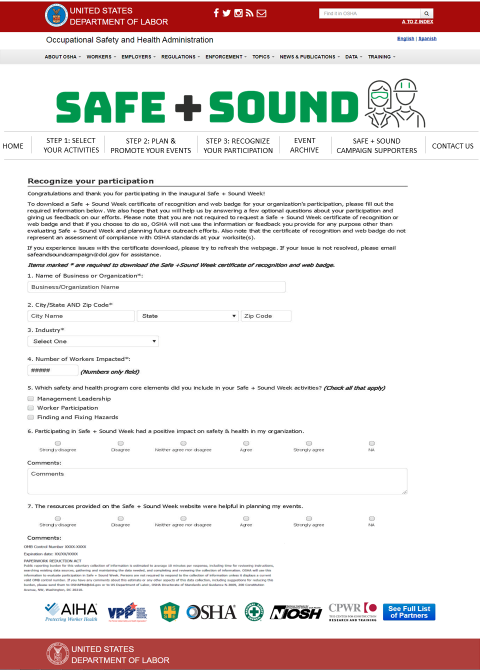 Requirements for the form:Question 1, 2, 3, 4, 7, 8 required for all responses.Industry drop down should include the following:Accommodation and Food ServicesAgriculture, Forestry, Fishing and HuntingArts, Entertainment, and RecreationConstructionEducation ServicesFinancial ActivitiesHealth Care and Social Assistance InformationManufacturingMiningOil and GasProfessional and Business ServicesPublic AdministrationReal Estate Rental and LeasingTrade (Wholesale/Retail)Transportation and WarehousingUtilitiesOther: ___________________________________Question 5 required if answer “yes” to Question 4.Question 6 required if answer “no” to question 4.In Question 5, the “State” field will be a drop-down menu with full state and territory names.If Question 15 answered “yes”, contact name and contact phone number required.